Задания на изменение построенной фигурыЦель использования заданий учителем: совершенствовать практические умения учащихся в моделировании плоскостных геометрических фигур в рамках решения нестандартных задач.Задания для организации индивидуальной работыЗ а д а н и е  1. Составь из палочек такую же фигуру, как на рисунке. Переложи 2 палочки так, чтобы получилось 2 квадрата.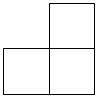 З а д а н и е  2. Составь из палочек такую же фигуру, как на рисунке. Переложи 3 палочки так, чтобы получилась фигура, которая состоит из 1 квадрата и 2 треугольников.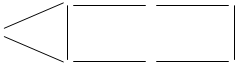 З а д а н и е  3. Составь из палочек такую же фигуру, как на рисунке. Убери 2 палочки, чтобы получилось 6 квадратов.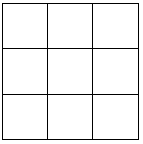 З а д а н и е  4. Составь из палочек такую же фигуру, как на рисунке. Убери 3 палочки, чтобы получилось 3 квадрата.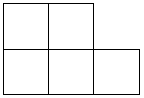 З а д а н и е  5. Возьми 9 палочек и построй такую же фигуру, как на рисунке. Из скольких треугольников состоит эта фигура? Переложи 2 палочки так, чтобы получилось 5 треугольников.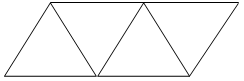 З а д а н и е  6. Составь из палочек такую же фигуру, как на рисунке. Переложи 2 палочки, чтобы получилось 5 квадратов.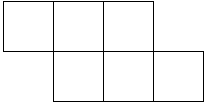 З а д а н и е  7. Составь из палочек такую же фигуру, как на рисунке. Переложи 2 палочки, чтобы получилось 4 квадрата.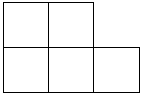 З а д а н и е  8. Сложи такую же фигуру из палочек. Переложи 2 палочки так, чтобы получился 1 большой квадрат и 1 маленький.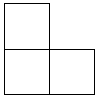 З а д а н и е  9. Сложи из палочек такую же фигуру. Убери 4 палочки так, чтобы осталось 5 квадратов.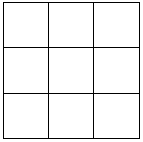 З а д а н и е  10. Отсчитай 6 палочек, составь из них домик, как на рисунке слева. Переложи две палочки так, чтобы получился флажок, как на рисунке справа.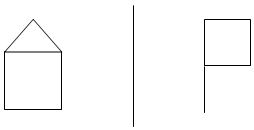 З а д а н и е  11. Составь из палочек такую же фигуру, как на рисунке. Переложи 3 палочки так, чтобы получилось 3 таких же квадрата.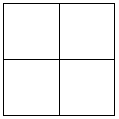 З а д а н и е  12. Составь из палочек такую же фигуру, как на рисунке. Переложи 2 палочки, чтобы получилось 2 ромба.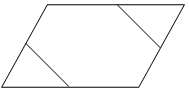 З а д а н и е  13. Составь из палочек такую же фигуру, как на рисунке. Переложи 4 палочки, чтобы получилось 5 ромбов.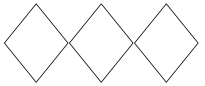 